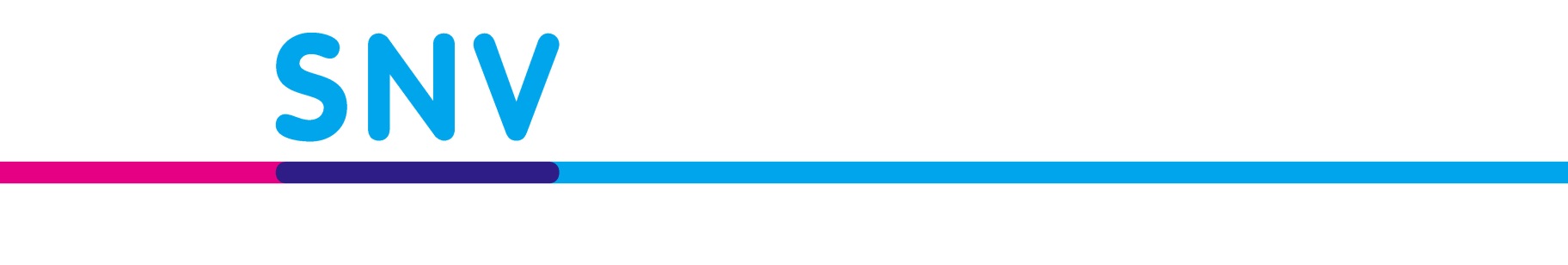 ເຊີນ​ຮ່ວມ​ແຂ່ງຂັນລາຄາ ລົດເຊົ່າອົງການ ພັດທະນາຂອງ ປະເທດເນເທີແລນ ປະຈໍາລາວ ມີຄວາມຍິນດີຂໍຮຽນເຊີນບັນດາບໍລີສັດ, ຫ້າງຮ້ານຕ່​າງໆ ແລະບຸກຄົນທີ່ມີລົດ ຖືກຕ້ອງຕາມກົດລະບຽບຂອງລັດຖະບານລາວ ແລະ ມີ​ຄວາມ​ສົນ​ໃຈ​ໃນ​ການສະໜອງລົດເຊົ່າ ໃຫ້ກັບອົງການເພື່ອສະໜອງໃຫ້ບ້ານເປົ້າໝາຍຂອງໂຄງການສໍາຫຼັບໜຶ່ງແຂວງຫຼືທັງໝົດຕາມ ທີ່ຢູ່ ນະຄອນຫຼວງວຽງຈັນ, ແຂວງສະຫວັນນະເຂດ, ແຂວງອຸດົມໄຊ ແລະ ແຂວງຫົວພັນ ໂດຍອີງໃສ່ເງື່ອນໄຂຕ່າງໆດັ່ງລູ່ມນີ້້້.ເງື່ອນ​ໄຂໃນ​ການ​ຄັດ​ເລືອກ: ດັ່ງນັ້ນ ທ່ານໃດທີ່ສົນໃຈເຂົ້າຮ່ວມການແຂ່ງຂັນຄັ້ງນີ້ ສາມາດຂໍແບບຟອມ ແລະ ຢື່ນລາຄາກ່ອນວັນທີ 30 ສິ່ງຫາ ປີ 2023 ໂມງລັດຖະການ ໄດ້ທີ່ຫ້ອງການຕາມທີ່ຢູ່ຂ້າງລູ່ມ:ຫ້ອງການວຽງຈັນ, ບ້ານ ສະພານທອງໃຕ້, ເມືອງ ໄຊເສດຖາ, ນະຄອນຫຼວງວຽງຈັນ.Tel: 021 413290-1, 020 5237 1671 or email: laprocurement@snv.org.ໝາຍເຫດ:​ 1. ຖ້າສົ່ງແບບຟອມແຂ່ງຂັນລາຄາກາຍກໍານົດຕາມວັນເວລາທີ່ກ່າວຂ້າງເທິງນີ້ ຖືວ່າສະລະສີດ ຫລື ຈະບໍ່ໄດ້ຮັບການພິຈາລະນາ.2. ຂັົ້ນຕອນໃນການປະມູນຈະຢູູ່ໃນໃບປະມູນ ແລະ ຈະບໍິ່ມ ຄ່າໃຊ້ຈ່າຍໃດໃດ	ສະນັ້ນ, ຈຶ່ງແຈ້ງມາເພື່ອຊາບ ແລະ ຫວັງຢ່າງຍິ່ງວ່າ ບໍລິສັດ ແລະ ຮ້ານຄ້າ ຂອງທ່ານຄົງສະຫຼະເວລາອັນມີຄ່າ ເພື່ອເຂົ້າຮ່ວມການປະມູນນໍາອົງການຂອງພວກເຮົາ.                                                              ຮຽນມາດ້ວຍຄວາມເຄົາລົບ ແລະ ນັບຖື.                                                              ອົງການ ພັດທະນາຂອງ ປະເທດເນເທີແລນ ປະຈໍາລາວ                                                                      ພະແນກການເງິນ ແລະ ຈັດຊື້ - ຈັດຈ້າງInvitation to Bid for Car rental service.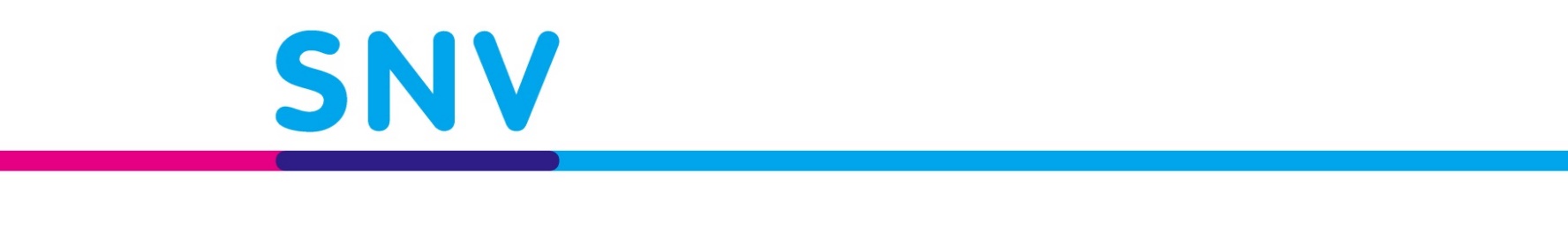 SNV is a not-for-profit international development organization represented in Laos and is looking for eligible suppliers to submit bids in relation to the supply of car rental services for one or all province: VTE Capital, Savanhnakhet, Oudomxay, and Houaphanh provinces as per the below detail:  Selection criteriaThe procurement process is open to relevant vendors who hold a valid relevant business license in Lao PDR. Interested bidders should contact The Front Desk Officer at; SNV/Netherlands Development Organization, PO Box   9781, Saphanthong Road, Vientiane, Lao PDR.  Tel: 021 413290-1, 020 5237 1671 or email: laprocurement@snv.org.Bidders are required to request a copy of the Request for Quotation (RFQ) that provides instructions to Bidders.  The RFQ will need to be completed and submitted in hard copy to the SNV office by 17:00, Monday to Friday before 30 August 2023.Note there is no cost or payment required to receive the RFQ and SNV operates a zero-tolerance approach to fraud and corruption. Signature of Authorized personປະເພດລົດກະບະ 4 ປະຕູ/ລົດຈິດ/ລົດຕູ້ 12 ບ່ອນນັ່ງຂື່ນໄປ​ເອກະສານປະກອບເປັນບໍລິສັດ ຫຼື ວິສາຫາກິດ ຫຼື ບຸກຄົນທີ່ມີລົດ ຖືກຕ້ອງຕາມກົດລະບຽບ ທີ່ຢູ່ໃນ ສປປ ລາວມີທະບຽນທຸລະກິດຫຼື ລະບຽນລົດ ທີ່ຖືກຕ້ອງມີໃບ​ອະ​ນຸ​ຍາດ​ດຳ​ເນີນ​ທຸ​ລະ​ກິດ ຖືກຕ້ອງຕາມປະເພດທຸລະກິດ ຫຼື ທະບຽນລົດຖືກກັບເຈົ້າຂອງລົດໃບຢັ້ງຢືນການເສຍອາກອນ ປະຈຸບັນ (ຖ້າມີ) ຫຼື ປີຜ່ານມາບັດ​ປະ​ຈຳ​ຕົວ, ສໍາມະໂນຄົວ ຫຼື ໜັງ​ສື​ຜ່ານ​ແດນ​ເຈົ້າ​ຂອງ​ທຸ​ລະ​ກິດບັນຊີທະນາຄານທີ່ອອກຊື່ບໍລິສັດ ຫຼື ຊື່ເຈົ້າຂອງບໍລິສັດ​ຄຸນນະພາບ ຄວາມອາດສາມາດປະສົບການໃນການໃຫ້ບໍລິການ ແກ່ອົງການ ແລະບໍລິສັດຕ່າງໆອາຍຸຂອງລົດແຕ່ລະຄັນ ຕ້ອງປີ 2015 ຂື້ນໄປໂຊເຟີແຕ່ລະຄັນຕ້ອງມີປະສົບການຢ່າງນ້ອຍ 3 ປີຂື້ນໄປ​ຄຸນນະພາບ ຄວາມອາດສາມາດໄລຍະເວລາໃນການຕອບສະໜອງລົດ ຫລື ຈັດລົດ ໄດ້ຕາມກຳນົດເວລາ ແລະ ຈໍານວນລົດທີ່ມີອຸປະກອນເສີມໃນການສ້ອມແປງລົດ ຖ້າມີອາໄຫລ່ສຳຮອງ ເມື່ອ ມີການສ້ອມແປງ ແລະ ປ່ຽນແທນດ້ານການ​ເງິນສະ​ໜອງ​ລາ​ຄາ​ສົມເຫດສົມຜົນທີສາມາດແຂ່ງຂັນໃນຕະຫລາດCar TypePickup Double cab (4WD)/Cheep 4WD/Minivan 12 Seat up​DocumentationCompany or individual car register in LaosBusiness license and/or individual car register document Valid business license according to the type of business or car registration with the car owner.Current tax certificate (if any) or previous yearIdentity card, family register or business owner's passportBank account issued in the name of the company or the name of the company owner​Quality Capacity Experience serving organizations and companies.Age of each vehicle should be the year 2015 up.3 years up of Experience for each driver​Quality Capacity Providing or arranging the car on time and quantity of carCar repair accessories if anySpare parts for repair and replacementFinancial Price 